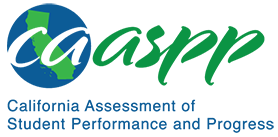 HS-ESS1-4 Earth’s Place in the UniverseCalifornia Alternate Assessment for Science—Item Content SpecificationsHS-ESS1-4 Earth’s Place in the UniverseCA NGSS Performance ExpectationStudents who demonstrate understanding can: Use mathematical or computational representations to predict the motion of orbiting objects in the solar system. [Clarification Statement: Emphasis is on Newtonian gravitational laws governing orbital motions, which apply to human-made satellites as well as planets and moons.] [Assessment Boundary: Mathematical representations for the gravitational attraction of bodies and Kepler’s laws of orbital motions should not deal with more than two bodies, nor involve calculus.]Mastery StatementsStudents will be able to:Identify the Sun in a diagram of the solar systemIdentify the Moon in a diagram of the solar system Identify planets in a diagram of the solar system (does not include name of individual planets)Identify how the motion of Earth causes day and nightIdentify how the motion and tilt of Earth causes the seasonsIdentify the season in the northern hemisphere based on the location and tilt of Earth relative to the Sun Possible Phenomena or ContextsNote that the list in this section is not exhaustive or prescriptive.Possible contexts include the following:Simple models of the Sun-Moon-Earth systemModels showing the effect of Earth’s rotation on its axisModels showing the effect of Earth’s tilt on which part of Earth receives the most direct sunlightModels showing the position of Earth relative to the Sun at different times of the yearAdditional Assessment BoundariesNone listed at this timeAdditional ReferencesCalifornia Science Test Item Specification for HS-ESS1-4https://www.cde.ca.gov/ta/tg/ca/documents/itemspecs-hs-ess1-4.docxEnvironmental Principles and Concepts http://californiaeei.org/abouteei/epc/The 2016 Science Framework for California Public Schools Kindergarten through Grade Twelve https://www.cde.ca.gov/ci/sc/cf/cascienceframework2016.aspAppendix 1: Progression of the Science and Engineering Practices, Disciplinary Core Ideas, and Crosscutting Concepts in Kindergarten through Grade Twelvehttps://www.cde.ca.gov/ci/sc/cf/documents/scifwappendix1.pdfAppendix 2: Connections to Environmental Principles and Conceptshttps://www.cde.ca.gov/ci/sc/cf/documents/scifwappendix2.pdfPosted by the California Department of Education, August 2020California Science ConnectorFocal Knowledge, Skills, and AbilitiesEssential UnderstandingUsing a model, describe how Earth’s motion causes changes over time (e.g., seasons, ice ages).Ability to use a model to describe how the Earth’s motion causes changes over time.Identify orbiting objects in the solar system.